УКРАЇНА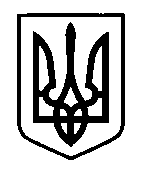 Прилуцька міська радаЧернігівська областьУправління освіти Про підсумки проведення міського етапуВсеукраїнського конкурсу авторських програм практичних психологів і соціальних педагогів «Нові технології у новій школі» у номінації «Корекційно-розвиткові програми»Відповідно до наказу управління освіти Прилуцької міської ради від 11.11.2019 № 305 «Про проведення міського етапу Всеукраїнського конкурсу авторських програм практичних психологів і соціальних педагогів «Нові технології у новій школі» у номінації «Корекційно-розвиткові програми» та з метою підвищення професійного рівня і розвитку творчого потенціалу фахівців психологічної служби в системі освіти міста у листопаді 2019 року було проведено міський етап Конкурсу.Для розгляду журі було представлено дві корекційно-розвиткові програми, які пройшли апробацію в Прилуцькій загальноосвітній школі І-ІІІ ступенів № 12 та Центрі творчості дітей та юнацтва та оформлені належним чином.Подані програми спрямовані на попередження та корегування проблем, труднощів, подолання негативних емоційних станів, усунення відхилень у психофізичному та інтелектуальному розвитку і поведінці, адаптацію до умов навчання і життєдіяльності.Корекційно-розвиткові програми відповідають меті та поставленим завданням, віковим особливостям дітей, які брали участь у їх апробації.Авторами науково та методично обґрунтовані методи, методики та технології, використані в ході реалізації корекційно-розвиткових програм.За підсумками міського етапу Конкурсу та на підставі рішення журіНАКАЗУЮ:Визнати переможцями міського етапу Всеукраїнського конкурсу авторських програм практичних психологів і соціальних педагогів «Нові технології у новій школі» у номінації «Корекційно-розвиткові програми» та нагородити дипломами управління освіти Прилуцької міської ради:Борсяк Ларису Олександрівну, практичного психолога Центру творчості дітей та юнацтва Прилуцької міської ради Чернігівської області;Малецьку Ірину Анатоліївну, практичного психолога Прилуцької загальноосвітньої школи І-ІІІ ступенів № 12 Прилуцької міської ради Чернігівської області.Міському методичному центру управління освіти (Чернякова С.М.):Для участі в обласному етапі Всеукраїнського конкурсу авторських програм практичних психологів і соціальних педагогів «Нові технології у новій школі» у номінації «Корекційно-розвиткові програми» до 20 грудня 2019 року подати до навчально-методичного центру психологічної служби у системі освіти Чернігівської області:корекційно-розвиткову програму «Психолого-педагогічний та волонтерський супровід дітей з обмеженими можливостями «Ми будемо з тобою поруч» (автор Борсяк Лариса Олександрівна, практичний психолог Центру творчості дітей та юнацтва Прилуцької міської ради Чернігівської області);корекційно-розвиткову програму «Адаптація першокласників до Нової української школи» (автор Малецька Ірина Анатоліївна, практичний психолог Прилуцької загальноосвітньої школи І-ІІІ ступенів № 12 Прилуцької міської ради Чернігівської області).Результати міського етапу Всеукраїнського конкурсу авторських програм практичних психологів і соціальних педагогів «Нові технології у новій школі» у номінації «Корекційно-розвиткові програми» висвітлити на сайті міського методичного центру управління освіти.Презентувати досвід Борсяк Лариси Олександрівни, Малецької Ірини Анатоліївни щодо розробки та реалізації авторських програм на засіданнях міських методичних об'єднань практичних психологів та соціальних педагогів закладів загальної середньої освіти у травні 2020 року.Контроль за виконанням наказу залишаю за собою.Начальник управління освіти							С.М.ВОВКПідготував:                                                                           І.М.ОгорілкоПогодженоюрисконсульт:                                                                     Д.В.Бондаренко 12 грудня 2019 р.НАКАЗм. Прилуки№ 334  